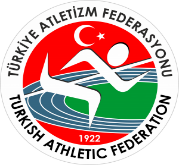                                                  TÜRKİYE ATLETİZM FEDERASYONU                                                                     2022 SEZONUTURKCELL TÜRKİYE U16 (16 YAŞ ALTI) SALON ŞAMPİYONASIGENEL KONULARYarışmalar, WA Yarışma, Teknik Kuralları ve TAF Yarışma Talimatı ve bu statüde belirtilen şartlara uygun olarak düzenlenecektir.Sporcular yarışmalara 2022 sezonu vizeli lisansları ile katılacaklardır. Kulüp ya da ferdi lisansını ibraz edemeyen sporcular yarışmaya alınmayacak, protestolu yarışmalarına izin verilmeyecektir.Yarışmalar aşağıda belirtilen kategorilerde yapılacaktır;2009 ve daha küçük doğumlu sporcular U16 kategorisinde yarışamaz.Türkiye Atletizm Federasyonu Yarışma Talimatının 7. Maddesi gereği; “fiziksel görünümü yaş grubuna uygun olmayan sporculardan hastane doğum raporu istenecek ve raporu en kısa zamanda organizasyona teslim edeceklerdir. Yarışmaya katılacak sporcuların temsilci ve antrenörlerinin bu hükmü dikkate alarak hareket etmeleri gerekmektedir. (Yarışmalara katılacak sporcuların statüsü ile ilgili itirazlar yarışma başlamadan önce Teknik Delegeye yapılmalıdır. WA Kural TR8.1)Yarışmalara katılacak sporcu, temsilci ve antrenörlerin, Gençlik ve Spor İl Müdürlüklerinden alacakları tasdikli kafile listelerini teknik toplantıda Federasyon görevlisine vermeleri gerekmektedir. Her Gençlik ve Spor İl Müdürlüğü tek kafile listesi düzenleyecek, silinti, kazıntı ve isim ilavesi yapılmış listeler kabul edilmeyecektir.Yarışmaların kayıtları, yukarıda belirtilen tarih ve saatte kadar https://forms.gle/xcgq7gE5MJhkvXbU6 ilgili linke tıklanarak, açılan form doldurularak gönderilir. Kayıt formu eksiksiz ve büyük harflerle doldurulmalıdır. Teknik toplantıda kayıtların teyit edilmesi gerekmektedir. Bu nedenle Teknik Toplantıya katılmak zorunludur. Teknik toplantı sırasında yeni kayıt yapılmayacak, varsa, gönderilmiş olan liste üzerinde zorunlu değişiklikler işlenecektir. Hatalı kayıt yapılması durumunda, aynı sporcu için yeniden kayıt yapılırken sporcunun katılacağı tüm branşların tekrar kayıt edilmesi gerekmektedir.U16 kategorisindeki yarışmalarda 14 yaş ve 15 yaş ayrı ayrı yarışmalara katılacaktır. Bu iki yaş grubu içerisinde her yaş kategorisi aşağıda belirtilen branşlarda ayrı ayrı yarışacak ve tasnifleri ona göre yapılacaktır. Harcırah baraj dereceleri aynıdır.  Yarışmalara katılan sporcu, antrenör ve temsilcilerin Covid-19 ile ilgili talimatlara mutlaka uymaları gerekmektedir.Yarışmaya katılan sporcuların yarışma öncesinde ve sonrasındaki sağlık durumlarının takibi ile ilgili sorumluluk antrenör ve temsilcilere aittir. Covid-19 semptomlardan herhangi birinin belirtisini gösteren sporcular yarışma alanına getirilmeyecektir.Sporcuların yarışma ilinde mümkün olan en kısa süre kalacak şekilde, geliş ve dönüş planlamalarını yarışma gününe göre antrenör ve temsilcileri tarafından yapılacaktır.Katılımcılar Covid-19 tedbirleri kapsamında salonda uygulanacak olan kurallara uymak zorundadır.Tribünlerde bulunan temsilci, antrenör ve sporcuların sosyal mesafe kuralına uygun ve maskeli olarak oturmaları gerekmektedir.Sporcuların çağrı odası geçişleri sırasında maskeleri takılı olacaktır. Yarışma alanına girişleri de sosyal mesafeye uygun olarak görevli eşliğinde yapılacaktır. Isınma ve yarışma alanlarına sporcu ve ilgili görevlilerin dışındaki kişilerin girişleri engellenecektir.Yarışma günleri ısınma alanı antrenman amaçlı kullanılmayacak ve sporcular yarışma saatlerine uygun olarak ısınma alanında yoğunlaştırmayacak şekilde kullanacaklardır.Yarışma alanında ısınma ve egzersiz amaçlı bulunan sporcuların dışındaki tüm görevliler maske takmak zorundadır.Covid-19 tedbirleri kapsamında sporcuların kendi atma aletlerini yarışmalara getirmesi özellikle önerilmektedir. Yarışmalarda kendi atma aletleri ile yarışacak olan sporcular, malzemelerini yarışmanın başlamasından iki saat önce Teknik Direktöre teslim etmeleri gerekmektedir.Sporcuların yarışma alanında sosyal mesafe kurallarına uygun olarak hareket etmeleri, atış ve atlayış sıralarını sosyal mesafeye uygun olarak beklemeleri görevli hakemler tarafından sağlanacaktır.Koşu yarışmaları sonrasında, sporcular yarışmayı tamamladığında hemen yanlarına yaklaşılmayacaktır.Sektör içerisinde alınan tedbirlere uyulmasının takibi Başhakemler tarafından yapılacaktır.Kayıtlar esnasında sporcu, antrenör ve temsilcilerin HES kodları mutlaka sisteme girilecektir. HES kodu olmayan sporcu, antrenör ve temsilciler salona alınmayacaktır. HES Kodları ile ilgili sorumluluk sporcunun antrenör ve temsilcisine aittir. Riskli grubunda olan sporcular yarışmaya getirilmeyecek ve bu durumun takibi antrenör ve temsilciler tarafından yapılacaktır.  TEKNİK KONULAR :Yarışmalar iki gün olarak aşağıdaki tabloda belirtilen branşlarda ve günlerde yapılacaktır. Yarışma günlerinde Teknik Delege kararıyla değişiklik yapılabilir. Bir sporcu bayrak yarışması hariç en çok iki (2) branşa katılabilir. 60 metre, 60 metre engelli, 200 metre branşları katılım sayılarına göre seçme/final olarak yapılacaktır. Taslak programda “seçme” öngörülmüş olan koşu branşlarında yeterli katılım gerçekleşmediği takdirde, söz konusu branş, programda belirtilen gün ve saatte doğrudan final olarak yapılacaktır. Teknik Toplantı’da teyit edilen kayıtlar sonrası sporcu sayısına göre bu durum hemen açıklanacaktır.Sporcuların yarışmalarda seri-kulvar yerleşimleri organizasyon tarafından WA TR20.3.1 maddesine göre belirlenecektir.Alan yarışmalarında katılım sayısı gerektirdiği takdirde, yarışmalar gruplar halinde yapılacaktır. Bu durumda ilk grup, taslak programda belirtilen saatte yarışa başlayacak, diğer gruplar ise ilk grubun ardından programda ilan edilen saatlerde yarışa başlayacaktır.Yatay atlamalar ve gülle atma branşlarında, tüm yarışmacılar ilk üç atış ve atlayışları sonrasında sıralamaya göre ters çevrilerek bir atış ve atlayış daha yapacaktır.Yatay atlamalarda basma tahtası kullanılmayacak, atlayışlar 60cm genişliğinde kireçle boyanmış ya da beyaz bantla kaplanmış zeminden yapılacaktır. Uzun atlamada basma alanının kum havuzuna olan uzaklığı 2 metre, üç adım atlama kızlarda 7-9 metre, erkeklerde 9-11 metredir. Üç adım atlamada sporcular yarışma boyunca, atlayışa başladıkları mesafedeki basma alanını kullanmak zorundadır. Uzun ve üç adım atlamada sporcuların koşu yolunu kullanma mesafesi sıçrama alanından itibaren 26m olacaktır.Sırıkla atlamada sporcuların koşu yolunu kullanma mesafesi kazandan 26m ile sınırlandırılacaktır.Koşularda “sıfır tolerans” kuralı uygulanmayacak olup, ilk hatalı çıkışta tüm yarışmacılara sarı/siyah kart gösterilecek, sonraki çıkışta hata yapan sporcu(lar) diskalifiye edilecektir. Yüksek atlama ve sırıkla atlama branşlarının başlangıç yükseklikleri ve çıta yükselme aralıkları aşağıda belirtilmiştir. Bayrak yarışmasına 14 ve 15 yaş grubu birlikte il karması olarak kayıt yaptırabilir. İl karmaları aynı il sporcularından oluşturulacaktır. Bayrak yarışmaları en az 4 takım katılım sağladığı takdirde yapılacaktır.YÜKSEK ATLAMA SIRIKLA ATLAMAGülle ağırlıkları aşağıdaki tabloda belirtilmiştir.60 metre engelli koşularında uygulanan ölçüler aşağıda belirtilmiştir.Salonda izin verilen çivi boyutu, yüksek atlama dışındaki tüm branşlarda 6 mm, yüksek atlama için 9 mm’dir. Daha uzun çiviler sentetik zemine zarar verdiğinden, çağrı odasında kontrol edilerek değiştirilmesi sağlanacaktır. Her yarışmacıya bir adet göğüs numarası verilecektir. Numara, yarışma formasının ön tarafına takılmalıdır. Tüm atlama branşlarında sporcular göğüs numarasını yarışma formasının önüne veya arkasına takabilir.MALİ KONULAR :Yarışma sonrasında, bu statünün sonunda belirtilen baraj derecelerini geçen sporcu, antrenör ve temsilcilerin kanuni harcırahları, bağlı oldukları Gençlik ve Spor İl Müdürlükleri tarafından ödenecektir.Harcırah baraj derecelerini geçemeyen sporcular ile antrenör ve temsilcilerin kanuni harcırahları da bağlı oldukları Gençlik ve Spor İl Müdürlüklerinin bütçe imkanları dahilinde ödenebilecektir.Harcırah ödemelerinde sporcuların ikamet yerleri dikkate alınacaktır.TOHM’a kayıtlı sporcuların yarışma öncesinde ilgili TOHM il branş sorumlusundan yarışmaya katılacağına dair evrak getirmesi kaydıyla (İl kafile listesinde yer alması zorunludur) baraj derecesini geçip geçmediğine bakılmaksızın harcırahları ödenecektir. TOHM’a kayıtlı antrenörler sporcusunun yarışmaya katılması, yarışma öncesinde ilgili TOHM il branş sorumlusundan yarışmaya katılacağına dair evrak getirmesi (il kafile listesinde yer alması zorunludur) ve sporcusunun harcırah baraj derecesini geçmesi koşuluyla iller için tanınan antrenör ödeme sayısına bakılmaksızın harcırahları Atletizm Federasyonu tarafından ödenecektir.Yarışma yerine 800km ve daha uzak mesafeden gelenlere bir gün yevmiye fazla ödenir. (Kanuni harcırah sınırını geçmemek kaydıyla).Yarışmaya iştirak edecek TOHM sporcu ve antrenörlerine yapılacak otobüs ödemelerinde Federasyonumuzun illerden istemiş olduğu uygulamadaki en son rayiç bedelleri dikkate alınacaktır.              ÖDÜL :Harcırah barajı ve ödemeler ile ilgili bir değişiklik olmaksızın 14 yaş ayrı 15 yaş grubu ayrı ayrı branşlarında ilk altı sırayı alan sporculara, bayrak yarışmasında ilk üç takıma madalyaları Türkiye Atletizm Federasyonu Başkanlığı tarafından verilecektir. 		HÜKÜM BULUNMAYAN HALLER : Türkiye Atletizm Federasyonu tarafından organize edilen yarışmaların teknik konular ile ilgili sorumluluğu yarışma statüsünün yayımlandığı andan itibaren Türkiye Atletizm Federasyonu Başkanlığı tarafından görevlendirilen Teknik Delegededir. Yarışma statüsü ile ilgili anlaşılmayan konular ve yarışmalar sırasında meydana gelen tüm teknik konulardaki anlaşmazlıklar Teknik Delege tarafından çözümlenecektir.Yarışma statüsü dışında kalan hususlarla ilgili TAF talimatları geçerlidir. YARIŞMA TEKNİK DELEGESİ Adı soyadı : Ramazan KUTLU	 Telefon no : 0532-6974422TURKCELL TÜRKİYE U16 (16 YAŞ ALTI) SALON ŞAMPİYONASI                                                                                             2022 YILI     HARCIRAH BARAJ DERECELERİYARIŞMA TARİHİ12 – 13 ŞUBAT 2022YARIŞMA YERİOsmangazi Atletizm Salonu - BURSATEKNİK TOPLANTI TARİHİ11 ŞUBAT 2022 Saat:17.00TEKNİK TOPLANTI YERİOsmangazi Atletizm Salonu Toplantı Salonu - BURSAKAYITLAR9 ŞUBAT 2022 saat:17.00’e kadar ekli link üzerinden açılan form https://forms.gle/xcgq7gE5MJhkvXbU6     doldurularak gönderilir. KATEGORİDOĞUM YILLARI(U16) 16 YAŞ ALTI KIZLAR2007-2008(U16) 16 YAŞ ALTI ERKEKLER2007-2008KADINLARKADINLARERKEKLERERKEKLER1. GÜN2.GÜN1. GÜN2.GÜN60 metre S/F60m Engelli S/F60m –S/F60m Engelli S/F300 metre200m S/F300 metre200m S/F800 metre1500 metre1500m 800 metreYüksek Atlama3000m Yürüyüş3000m Yürüyüş4x200m BayrakÜç adım Atlama4x200m BayrakUzun AtlamaYüksek AtlamaGülle AtmaUzun AtlamaSırıkla AtlamaÜç adım Atlama----Sırıkla Atlama----Gülle AtmaKIZLAR1.20m1.25m1.30m1.35m1.40m1.43m1.46m1.48m+2cmERKEKLER1.40m1.45m1.50m1.55m1.58m1.61m1.64m1.67m+2cmKIZLAR1.60m1.80m2.00m2.10m2.20m2.30m2.40m2.50m2.60m2.70m+5cmERKEKLER2.00m2.20m2.40m2.50m2.60m2.70m2.80m2.90m3.00m3.10m+5cmU16 Kızlar U16 Erkekler 3kg4kgKATEGORİEngel YüksekliğiEngel SayısıÇıkıştan İlk EngeleEngel AralarıSon Engelden VarışaKIZLAR0.762m5 adet13.00m8.00m15.00mERKEKLER0.838m5 adet13.00m8.50m13.00mKIZLARBRANŞERKEKLER8.54 veya ilk üç60 metre7.74 veya ilk üç28.14 veya ilk üç200 metre24.50 veya ilk üç46.50 veya ilk üç300 metre42.50 veya ilk üç2:27.14 veya ilk üç800 metre2:07.14 veya ilk üç5:03.00 veya ilk üç1500 metre4:24.14 veya ilk üç10.34 veya ilk üç60 metre engelli9.84 veya ilk üç4.70 veya ilk üçUzun atlama5.60 veya ilk üç10.20 veya ilk üçÜç adım atlama12.00 veya ilk üç1.40 veya ilk üçYüksek atlama1.64 veya ilk üç2.40 veya ilk üçSırıkla atlama2.80 veya ilk üç9.70 (3kg) veya ilk üçGülle atma13.00 (4kg) veya ilk üçİlk üç takıma4x200 metreİlk üç takıma16:55.00 veya ilk üç3000m Yürüyüş15:55.00 veya ilk üç